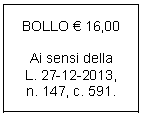 Al Direttore della Direzione Ricerca Innovazione ed Energia						PEC: ricercainnovazionenergia@pec.regione.veneto.it Istanza di contributo per la concessione del contributo forfettario.(avvertenza: qualora uno stesso soggetto giuridico rappresenti più distretti industriali o reti innovative regionali, deve essere presentata domanda distinta per ciascun distretto industriale o rete innovativa regionale) Il sottoscritto       nato a       provincia       il       /       /       codice fiscale      e residente in       via       n°       Comune        CAP        Provincia       telefono      	cellulare      in qualità di legale rappresentante del soggetto giuridico denominato      ,riconosciuto dalla Giunta Regionale del Veneto quale soggetto giuridico rappresentante:[contrassegnare a lato l’opzione scelta]☐ la Rete Innovativa Regionale denominata      ;oppure☐ il Distretto Industriale denominato      ; CHIEDEla concessione e l’erogazione dell’ammontare di contributo:[contrassegnare a lato l’opzione scelta]☐ di euro 30.000,00 relativo alla Rete Innovativa Regionale sopra identificataoppure☐ di euro 15.000,00 relativo al Distretto Industriale sopra identificato.DICHIARAai sensi del DPR 28 dicembre 2000, n. 445, articoli 46 e 47:che i dati contenuti nella presente istanza corrispondono al vero;che il “piano operativo di sviluppo”, elaborato secondo lo schema approvato con decreto del Direttore della Direzione Ricerca Innovazione ed Energia n. 72 del 19 settembre 2018, allegato “A2”, è stato aggiornato ed inserito nel portale tematico regionale “Venetoclusters”;che il “piano di comunicazione”, redatto secondo lo schema approvato con decreto del Direttore della Direzione Ricerca Innovazione ed Energia n. 72 del 19 settembre 2018, allegato “A3”, è stato aggiornato ed inserito nel portale tematico regionale “Venetoclusters”;che la documentazione allegata alla presente istanza è conforme all’originale;in conformità alle norme di cui alla legge regionale 11 maggio 2018, n. 16, di non essere stato condannato alla sanzione interdittiva di cui all’articolo 9, comma 2, lettera d), del decreto legislativo 8 giugno 2001, n. 231 “Disciplina della responsabilità amministrativa delle persone giuridiche, delle società e delle associazioni anche prive di personalità giuridica, a norma dell’articolo 11 della legge 29 settembre 2000, n. 300”, e non essere soggetto destinatario di misure di prevenzione personale applicate dalla autorità giudiziaria, di cui al Libro I, Titolo I, Capo II del decreto legislativo 6 settembre 2011, n. 159 “Codice delle leggi antimafia e delle misure di prevenzione, nonché nuove disposizioni in materia di documentazione antimafia, a norma degli articoli 1 e 2 della legge 13 agosto 2010, n. 136”, per gli effetti di cui all’articolo 67, comma 1, lettera g), salvo riabilitazione; di essere consapevole delle responsabilità penali, derivanti dal rilascio di dichiarazioni mendaci, di formazione o uso di atti falsi, e della conseguente decadenza dai benefici concessi sulla base di una dichiarazione non veritiera, richiamate dagli articoli 75 e 76 del DPR n. 445/2000;di essere consapevole che il contributo forfettario chiesto con la presente istanza sarà erogato ad esperita istruttoria amministrativa volta a verificare la completezza della presente istanza;di essere consapevole che il contributo forfettario chiesto con la presente istanza viene concesso ai sensi del Regolamento UE n. 1407/2013 – aiuti “de minimis”;di autorizzare la Regione del Veneto al trattamento dei dati personali ai sensi del Regolamento 2016/679/UE - General Data Protection Regulation (GDPR).ALLEGA alla presente domanda la seguente documentazione:dichiarazione ai sensi della l.r. 11 maggio 2018, n. 16;dichiarazione ai sensi del Regolamento UE n. 1407/2013 – aiuti “de minimis”;copia fotostatica del documento di identità (      n.       rilasciato il      ) ai sensi dell’articolo 38 del DPR n. 445/2000 (non necessaria qualora la dichiarazione venga sottoscritta con firma digitale valida).Luogo/Data       /      			        			     			            	 Firma del legale rappresentante         del soggetto giuridico richiedente